附件二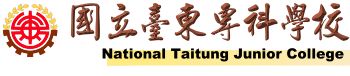 親愛的同學 您好：本校為了落實教學理論與實務經驗並重，由各科規劃適合所屬學生之實習課程，以加強學生對工作職場實務的認知。為了維護校外實習課程的品質，請提供 您參與校外實習課程的意見，以利未來學校在教學或課程規劃調整的參考。謝謝您寶貴的意見。祝 學安                                     實習就業組 敬啟☆其他具體建議事項：________________________________________________________________________________________________________________________________________________________________________________________________________________________________________________________________☆實習學生資本資料： 實習機構名稱：_____________________________年級：_____年級 科別：_______________  學生姓名：_______________學制： □二專  □五專        性別：□男  □女※將此份問卷繳回本校研究發展處實習就業組(950臺東縣臺東市正氣北路911號) 楊先生收，謝謝您的協助！E-mail：tpc50800@ntc.edu.tw    傳真：089-228185   電話：089-226389#2711【實習學生對實習課程滿意度成效】【實習學生對實習課程滿意度成效】【實習學生對實習課程滿意度成效】【實習學生對實習課程滿意度成效】【實習學生對實習課程滿意度成效】【實習學生對實習課程滿意度成效】【實習學生對實習課程滿意度成效】【實習學生對實習課程滿意度成效】以下各項問題為單選題，請依據實際情況與感受，在最適當的□中打勾以下各項問題為單選題，請依據實際情況與感受，在最適當的□中打勾以下各項問題為單選題，請依據實際情況與感受，在最適當的□中打勾非常滿意滿意尚可不滿意非常不滿意學生與實習課程1.我覺得此次校外實習課程有助於我吸收新知及拓展視野1.我覺得此次校外實習課程有助於我吸收新知及拓展視野□□□□□學生與實習課程2.我覺得此次校外實習課程提供我應用在校所學知識的機會2.我覺得此次校外實習課程提供我應用在校所學知識的機會□□□□□學生與實習課程3.我對於此次校外實習輔導及訪視的滿意度3.我對於此次校外實習輔導及訪視的滿意度□□□□□學生與實習課程4.我覺得此次校外實習有助於促進我獨立思考，及解決問題的能力4.我覺得此次校外實習有助於促進我獨立思考，及解決問題的能力□□□□□學生與實習課程5.我覺得此次校外實習課程有助於我了解業界的需求5.我覺得此次校外實習課程有助於我了解業界的需求□□□□□學生與實習課程6.我覺得此次校外實習課程有助於培養我獨立自主、負責的精神6.我覺得此次校外實習課程有助於培養我獨立自主、負責的精神□□□□□學生與實習課程7.我覺得此次校外實習課程有助於我建立良好的人際關係7.我覺得此次校外實習課程有助於我建立良好的人際關係□□□□□學生與實習課程8.我覺得此次校外實習課程有助於我培養團隊合作精神8.我覺得此次校外實習課程有助於我培養團隊合作精神□□□□□學生與實習課程9.我覺得此次校外實習課程有助於我瞭解及規劃自己的就業方向9.我覺得此次校外實習課程有助於我瞭解及規劃自己的就業方向□□□□□學生與實習課程10.整體而言，此次校外實習課程對我的學習是有幫助的10.整體而言，此次校外實習課程對我的學習是有幫助的□□□□□共兩頁請接填下一頁共兩頁請接填下一頁共兩頁請接填下一頁共兩頁請接填下一頁共兩頁請接填下一頁共兩頁請接填下一頁共兩頁請接填下一頁共兩頁請接填下一頁【實習學生對校外實習合作機構滿意度成效】【實習學生對校外實習合作機構滿意度成效】【實習學生對校外實習合作機構滿意度成效】【實習學生對校外實習合作機構滿意度成效】【實習學生對校外實習合作機構滿意度成效】【實習學生對校外實習合作機構滿意度成效】【實習學生對校外實習合作機構滿意度成效】【實習學生對校外實習合作機構滿意度成效】以下各項問題為單選題，請依據實際情況與感受，在最適當的□中打勾以下各項問題為單選題，請依據實際情況與感受，在最適當的□中打勾以下各項問題為單選題，請依據實際情況與感受，在最適當的□中打勾非常滿意滿意尚可不滿意非常不滿意實習過程與成效實習過程與成效1.實習前辦理之行前說明會，有助於提早了解實習機構與工作性質 □□□□□實習過程與成效實習過程與成效2.您與實習機構之主管、同仁相處情形□□□□□實習過程與成效實習過程與成效3.您對於實習機構主管所交付工作之完成情形□□□□□實習過程與成效實習過程與成效4.面對職場新環境，您對於工作的適應程度 □□□□□學生實習情形學生實習情形1.實習機構提供之訓練或課程安排 □□□□□學生實習情形學生實習情形2.實習機構的工作環境(環境衛生/環境安全)□□□□□學生實習情形學生實習情形3.實習機構解決您於工作中所提出問題的能力 □□□□□學生實習情形學生實習情形4.實習課程結束後，您對於解決事情的能力□□□□□雇主給與學生幫助雇主給與學生幫助1.可增進您的現有的專業知識，並進一步瞭解   相關技能□□□□□雇主給與學生幫助雇主給與學生幫助2.對於您的專業成長與教學資源發展有所幫助□□□□□雇主給與學生幫助雇主給與學生幫助3.透過實習機構實習教學，日後對您的專業技能有所幫助□□□□□雇主給與學生幫助雇主給與學生幫助4.實習課程的安排，達到理論與實務相結合的程度□□□□□